Załącznik Nr 3do Zarządzenia Nr ……….Prezydenta Miasta Gdańskaz dnia ……………………..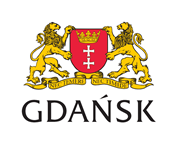 FORMULARZ ZGŁASZANIA UWAG/KWESTIONARIUSZ ANKIETY ELEKTRONICZNEJdo projektu Programu pn.: Gdańskiego Programu Przeciwdziałania Przemocy 
w Rodzinie oraz Ochrony Ofiar Przemocy w Rodzinie na lata 2021 - 2024Konsultacje społeczne prowadzone na podstawie uchwały XVI/494/15 Rady Miasta Gdańska z dnia 26 listopada 2015 r. ze zm.CZĘŚĆ I - DANE OSOBY/PODMIOTU ZGŁASZAJĄCEGO UWAGI:(dot. osoby fizycznej)imię i nazwisko: ………………………………………………………………………………..adres zamieszkania: ……………………………………………………………………………tel.: ……………………………………………………………………………………………..e-mail: ………………………………………………………………………………………….(dot. osoby prawnej)pełna nazwa podmiotu: …………………………………………………………………………nr KRS (jeżeli dotyczy) lub innego rejestru (ze wskazaniem nazwy tego rejestru): …………..adres podmiotu: ………………………………………………………………………………..tel.: ……………………………………………………………………………………………..e-mail: ………………………………………………………………………………………….imię/imiona i nazwisko/nazwiska oraz funkcje osoby/osób zgłaszających uwagi w imieniu podmiotu: ………………………………………………………………………………………Podpis ……………………………CZĘŚĆ II - UWAGI DO PROJEKTU PROGRAMU:Zgłaszam/zgłaszamy uwagi dotyczące następujących części dokumentu:* Uwagę do jednej jednostki redakcyjnej tekstu (paragraf, ustęp, wiersz tabeli) projektu Programu należy opisać w jednym wierszu tabeli uwag. W przypadku większej liczby uwag, proszę dodawać kolejne wiersz.LP.UWAGI DOTYCZĄ NASTĘPUJĄCEJ CZĘŚCI PROJEKTU PROGRAMU 
(nr str., nr rekomendacji)PROPONO-WANY ZAPIS ZMIENIAJĄ-CY TREŚĆ PROGRAMUUZASADNIENIE1.I. INFORMACJE WPROWADZAJĄCE*nr str.nazwa wiersza2.II. DIAGNOZA PROBLEMU PRZEMOCYnr str.nazwa wiersza3.III. CELE GŁÓWNE 
I SZCZEGÓŁOWE PROGRAMUnr str.nr obszarunr zadania4.Załącznik nr 15.Załącznik nr 2nr str.pkt6.Załącznik nr 3nr str.pkt